Voorbeeld etalage informatie Zorgdomein Meekijkconsult fysiotherapie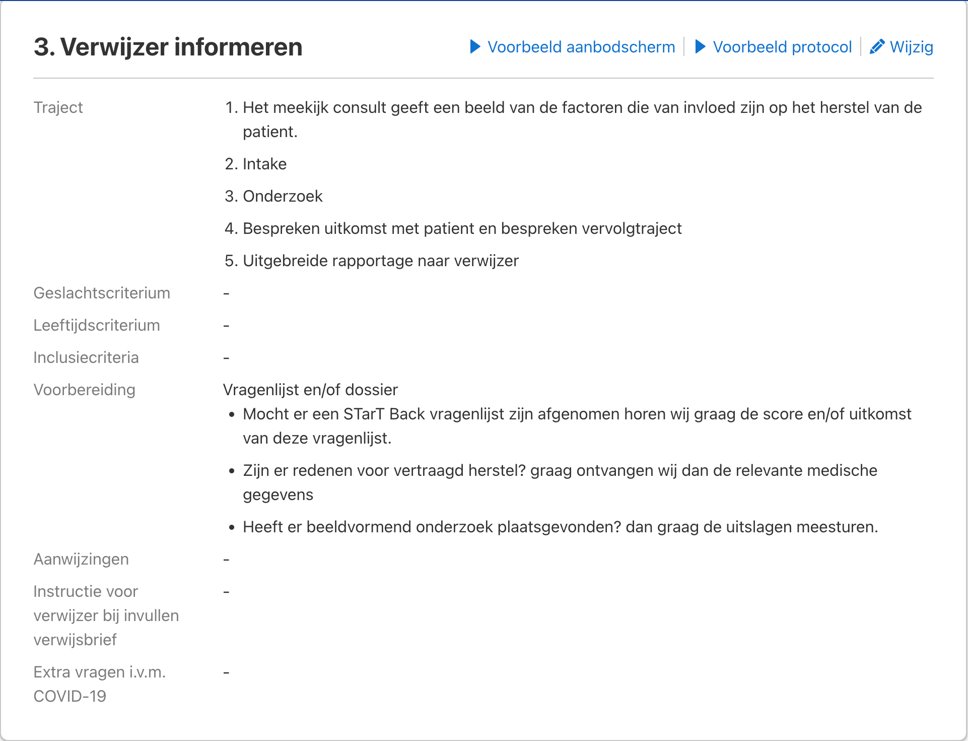 